ՀՀ ԿՐԹՈՒԹՅԱՆ ՏԵՍՉԱԿԱՆ ՄԱՐՄՆԻ 2024 ԹՎԱԿԱՆԻ I ԵՌԱՄՍՅԱԿԻ ԳՈՐԾՈՒՆԵՈՒԹՅԱՆ ՎԵՐԱԲԵՐՅԱԼ ՀԱՇՎԵՏՎՈՒԹՅՈՒՆՀՀ կրթության տեսչական մարմնի (այսուհետ նաև՝ ԿՏՄ կամ տեսչական մարմին) հաշվետվությունը կազմվել է՝ հիմք ընդունելով «Տեսչական մարմինների մասին» օրենքի 15-րդ հոդվածի 2-րդ մասը:	ԿՏՄ-ն գործում է ՀՀ Սահմանադրության, «Տեսչական մարմինների մասին» օրենքի, այլ օրենքների, իրավական այլ ակտերի և իր կանոնադրության հիման վրա: Տեսչական մարմինն իր գործունեությունն իրականացրել է` հիմք ընդունելով ԿՏՄ կառավարման խորհրդի 30.11.2023թ. N30-L որոշմամբ հաստատված՝ ԿՏՄ գործունեության 2024 թվականի տարեկան ծրագիրը (այսուհետ նաև՝ ծրագիր):Տեսչական մարմնի գործունեության 2024 թվականի տարեկան ծրագիրը կազմվել է՝ ղեկավարվելով «Տեսչական մարմինների մասին» օրենքով, հաշվի առնելով ՀՀ կառավարության գործունեության ծրագիրը, կրթության բնագավառի մարտահրավերներն ու զարգացման միտումները և տեսչական մարմնի նախորդ տարիների գործունեության արդյունքները՝ կրթության որակի, բովանդակության, մատչելիության, անվտանգության, կառավարման և արդյունավետության ուղղություններով:  Տեսչական մարմնի խնդիրների իրագործման նպատակով՝ ծրագրի շրջանակում՝ իրականացվել են գործողություններ հետևյալ 3 հիմնական ուղղություններով՝կանխարգելիչ, իրազեկման, խորհրդատվական միջոցառումներ.վերահսկողական գործառույթներ (ստուգում, ուսումնասիրություն, վարչական վարույթ),ստուգաթերթերի լրամշակման, կշռավորման, ստուգման նոր գործիքակազմի՝ սյունակաշարերի (ռուբրիկներ) մշակման աշխատանքներ:Համաձայն 2024 թվականի ստուգումների ժամանակացույցի՝ ԿՏՄ-ն 2024 թվականի I եռամսյակում ստուգումներ պետք է իրականացներ ՀՀ 36 ուսումնական հաստատություններում (33 հանրակրթական (դպրոցներ), 3 միջին մասնագիտական (քոլեջ) ուսումնական հաստատություններում, որոնցից 1-ում՝ նաև ըստ նախնական մասնագիտական (արհեստագործական) կրթական ծրագրի)։ Սակայն, ստուգումներ է իրականացրել 12 ուսումնական հաստատություններում (10 հանրակրթական, 2 միջին մասնագիտական (1-ում նաև ըստ նախնական մասնագիտական (արհեստագործական) կրթական ծրագրի))` հիմնական ռեսուրսներն ուղղելով ստուգաթերթերի լրամշակմանև և ռուբրիկների մշակման աշխատանքների իրականացմանը։Նախադպրոցական կրթության ոլորտում իրականացվել են՝նախադպրոցական կրթության ոլորտի ստուգաթերթերի լրամշակման, ռիսկերի վերակշռավորման աշխատանքներ՝ ըստ «Նախադպրոցական կրթության մասին» օրենքի 4-րդ հոդվածի 7-րդ մասով սահմանված սկզբունքների.ստուգման գործիքակազմի՝ 53 ռուբրիկների մշակման աշխատանքներ․կանխարգելիչ (խորհրդատվական և այլ մեթոդական աջակցության) 1 միջոցառում՝ 6 մանկապարտեզների տնօրենների մասնակցությամբ:  Հանրակրթության ոլորտում իրականացվել են՝ստուգումներ՝ 10 դպրոցներում.վարչական վարույթներ՝ 19 դպրոցներում․ներառական կրթական միջավայրի գնահատում՝ 10 դպրոցներում.ստուգումների շրջանակում սովորողների մնացորդային գիտելիքների ստուգում Հայոց լեզու և «Մաթեմատիկա» առարկաներից՝ 5 դպրոցներում.«Աջակցություն ուսուցման կազմակերպմանը»  (ԱՈՒԿ) ծրագիրը՝ 5 դպրոցներում.հանրակրթության ոլորտի ստուգաթերթերի լրամշակման, վերակշռավորման աշխատանքներ՝ ըստ «Հանրակրթության մասին» օրենքի 5-րդ հոդվածով սահմանված սկզբունքների.ստուգման գործիքակազմի՝ 100 ռուբրիկների մշակման աշխատանքներ․3 կանխարգելիչ (աջակցման, խորհրդատվական) միջոցառում 61 դպրոցների ներկայացուցիչների մասնակցությամբ: Նախնական մասնագիտական և միջին մասնագիտական կրթության ոլորտներում իրականացվել են՝ստուգումներ՝ 2 քոլեջներում, որոնցից 1-ում նաև՝ ըստ նախնական մասնագիտական (արհեստագործական) կրթական ծրագրի.կրթական գործընթացի որակի գնահատումներ` համաձայն կրթության որակի գնահատման ձևաթղթի՝ 2 քոլեջներում, որոնցից 1-ում նաև՝ ըստ նախնական մասնագիտական (արհեստագործական) կրթական ծրագրի. նախնական մասնագիտական (արհեստագործական) կրթության և միջին մասնագիտական կրթության ոլորտների ստուգաթերթերի լրամշակման, ռիսկերի վերակշռավորման աշխատանքներ՝ ըստ «Նախնական մասնագիտական (արհեստագործական) և միջին մասնագիտական կրթության մասին» օրենքի 4-րդ հոդվածի 1-ին մասով սահմանված սկզբունքների. ստուգման գործիքակազմի՝ 14 ռուբրիկների մշակման աշխատանքներ․վարչական վարույթ՝ 1 քոլեջում․1 հեռավար կանխարգելիչ միջոցառում (մեթոդական աջակցության, խորհրդատվական)՝ 12 նախնական մասնագիտական և միջին մասնագիտական կրթական ծրագրեր իրականացնող ուսումնական հաստատությունների ներկայացուցիչների մասնակցությամբ:2024 թվականի I եռամսյակում  ԿՏՄ-ում ստացվել է 22 դիմում ուսումնական հաստատությունների գործունեության վերաբերյալ: 2023 թ․ դեկտեմբերի 30-ի տվյալներով ԿՏՄ-ում գրանցված է եղել ընթացիկ 5 դիմում, որոնք ամփոփվել են 2024 թ․ հունվար և փետրվար ամիսներին։ Ստացված դիմումներից 25-ը վերաբերել են դպրոցների, 1-ը՝ միջին մասնագիտական ուսումնական հաստատության («Հայաստանի ազգային պոլիտեխնիկական համալսարան» հիմնադրամի քոլեջ), 1-ը՝ ԲՈՒՀ-ի գործունեությանը (Հայաստանի ֆիզիկական կուլտուրայի և սպորտի պետական ինստիտուտ):Ըստ դիմումներում բարձրացված հարցերի՝ 8 դիմում բավարարվել է,9 դիմումներում բարձրացված հարցերը ամբողջությամբ, 1 դիմումի դեպքում՝ մասամբ՝ ԿՏՄ լիազորությունների շրջանակից դուրս լինելու պատճառով վերահասցեագրվել են այլ պետական մարմինների, 6 դիմումի մասով տրվել է պարզաբանում,3 դիմում ընթացքի մեջ է:      2024 թվականի  I եռամսյակում  ԿՏՄ-ում ստացված  22 դիմումների հիման վրա ԿՏՄ-ում հարուցվել է 5 վարչական վարույթ։ Վարչական վարույթներից 2-ի դեպքում դպրոցի տնօրենին տրվել է կարգադրություն, 2-ը՝ կարճվել է, 1-ը՝ ընթացքի մեջ է։2023 թվականի  ստացված վերոնշյալ 5 դիմումներից 4-ի դեպքում ևս իրականացվել են վարչական վարույթներ։ Արդյունքում՝ 3 ուսումնական հաստատությունների տնօրենների տրվել են կարգադրություններ, 1–ը կարճվել է։Առավել հաճախ բարձրացված հարցերը վերաբերել են տնօրենի կողմից թույլ տրված անօրինականություններին: Այս հարցին անդրադարձ է արվել 2024 թվականի I եռամսյակում ստացված դիմումներից 16-ում՝ 73%: 2024 թվականի I եռամսյակում ԿՏՄ թեժ գծով ստացվել է 4 ահազանգ: Բարձրացված  հարցերը վերաբերել են դպրոցի տնօրենի անօրինականություններին, մանկավարժական աշխատողների հաճախումներին, սովորողների իրավունքներին: 2 ահազանգերի հիմքով իրականացվել են վարչական վարույթներ, տնօրեններին տրվել են կարգադրություններ, 1-ը՝ վերահասցեագրվել է Հայաստանի Հանրապետության առողջապահական և աշխատանքի տեսչական մարմին, իսկ 1-ը՝ ընթացքի մեջ է։ԿՏՄ կողմից լրամշակման առաջարկություններ և նկատառումներ են ներկայացվել մի շարք նորմատիվ իրավական ակտերի նախագծերի վերաբերյալ: Կրթության բնագավառը կարգավորող ՀՀ օրենսդրության վերաբերյալ իրազեկելու՝ հնարավոր խախտումները կանխելու, հանրային շահերի պաշտպանությունն ապահովելու նպատակով ԿՏՄ 2024 թվականի գործունեության տարեկան ծրագրով I եռամսյակում նախատեսված բոլոր իրազեկման միջոցառումներն իրականացվել են: Մասնավորապես.Նախադպրոցական կրթության ոլորտԿՏՄ ստուգումների ժամանակացույցում ընդգրկված 6 մանկապարտեզների տնօրենների համար իրականացվել է 1 հեռավար խորհրդատվություն՝ ստուգաթերթերի, ՀՀ օրենսդրության պահանջների մասին իրազեկելու և հնարավոր խախտումները կանխելու նպատակով: Հանրակրթության ոլորտՀՀ 61 դպրոցների տնօրենների մասնակցությամբ իրականացվել է 3 հեռավար խորհրդատվական միջոցառում՝ ստուգումներից առաջ ստուգաթերթերի, հանրակրթության ոլորտի օրենսդրության պահանջների պահպանման (իրավական ակտերում կատարված փոփոխություններ, սահմանված կարգով կիրառում և այլն) վերաբերյալ իրազեկվածության բարձրացման նպատակով: Մասնավորապես պարզաբանվել է, թե ինչպես է ստուգման գործընթացը ամփոփվում, ներկայացվել է ստուգաթերթերի կառուցվածքը, անդրադարձ է կատարվել տեսչական մարմնում մշակված նոր գործիքակազմին (ռուբրիկներ)։ Տնօրենների կողմից հնչեցրած հարցերը վերաբերել են ստուգման ընթացակարգին։Նախնական մասնագիտական (արհեստագործական) և միջին մասնագիտական կրթության ոլորտներ ՀՀ 12 ուսումնարանների և քոլեջների տնօրենների մասնակցությամբ իրականացվել է 1 հեռավար խորհրդատվություն` ստուգաթերթերի, ստուգումների և ոլորտի օրենսդրության պահանջների պահպանման (իրավական ակտերի փոփոխությունները, սահմանված կարգով կիրառումը) վերաբերյալ իրավական, մասնագիտական և մեթոդական աջակցություն ապահովելու նպատակով։    Միջոցառման մասնակիցներին ներկայացվել են հետևյալ իրավական ակտերի փոփոխությունները՝ՀՀ ԿԳ նախարարի  2011 թվականի դեկտեմբերի 5-ի «Նախնական մասնագիտական և միջին մասնագիտական կրթական ծրագրեր իրականացնող ուսումնական հաստատություններում ուսումնառությունը անավարտ թողած անձի ուսանողական իրավունքի վերականգման կարգը հաստատելու մասին» N 1278-Ն հրամանով հաստատված կարգ (փոփ.` ՀՀ ԿԳՄՍ նախարարի 04․11․2022թ․ N 41-Ն հրաման, ՀՀ ԿԳՄՍ նախարարի 15․08․2023թ․ N 105-Ն հրաման),ՀՀ ԿԳ նախարարի 2010 թվականի  հոկտեմբերի 1-ի «Ուսանողների (ունկնդիրների) մեկ մասնագիտական ուսումնական հաստատությունից այլ ուսումնական հաստատություն տեղափոխման կարգը հաստատելու մասին» N 1455-Ն հրամանով հաստատված կարգ (փոփ.` ՀՀ ԿԳՄՍ նախարարի 15․08․2023թ․ N 106-Ն հրաման),ՀՀ ԿԳՄՍ նախարարի 2020 թվականի  դեկտեմբերի 24-ի «Նախնական (արհեստագործական) և միջին մասնագիտական պետական ուսումնական հաստատության մանկավարժական աշխատողի թափուր տեղի համար անցկացվող մրցույթի կազմակերպման և անցկացման կարգը հաստատելու մասին» N 48-Ն հրամանով հաստատված կարգ (փոփ.` ՀՀ ԿԳՄՍ նախարարի 06․12․2021թ․ N 82-Ն հրաման, ՀՀ ԿԳՄՍ նախարարի 01․08․ 2023թ․ N 99-Ն հրաման),ՀՀ ԿԳՄՍ նախարարի 2021 թվականի նոյեմբերի 4-ի «Նախնական մասնագիտական (արհեստագործական) և (կամ) միջին մասնագիտական կրթական ծրագրեր իրականացնող պետական ուսումնական հաստատություններում ուսանողական նպաստ հատկացնելու, ուսման վարձը փոխհատուցելու և կրթաթոշակ սահմանելու կարգը հաստատելու և Հայաստանի Հանրապետության կառավարության 2013 թվականի նոյեմբերի 28-ի N 1330-Ն որոշումն ուժը կորցրած ճանաչելու մասին» N 1784-Ն հրամանով հաստատված կարգ (փոփ.` ՀՀ ԿԳՄՍ նախարարի 24․08․2023թ․ N 1499-Ն հրաման),ՀՀ կառավարության 2021 թվականի փետրվարի 11-ի «Պարտադիր կրթությունից դուրս մնացած երեխաների բացահայտման և ուղղորդման կարգը սահմանելու մասին» N 154-Ն որոշմամբ սահմանված կարգ (փոփ.` ՀՀ Կառավարության 02․12․2023թ․ N 1886-Ն որոշում)։Տնօրենների կողմից հնչեցրած հարցերը վերաբերել են ստուգման ընթացակարգին: 2024 թվականի I եռամսյակում իրականացված 5 հեռավար խորհրդատվական միջոցառումների ավարտին ԿՏՄ իրավական աջակցության և փաստաթղթաշրջանառության վարչության պետը խորհրդատվության մասնակիցներին ներկայացրել է  բարեվարքության ընդհանուր սկզբունքները։3.1. Հաշվետու եռամսյակում իրականացված ստուգումների քանակը (բացարձակ և տոկոսային արժեքներով).ԿՏՄ կողմից իրականացվել է 12 (33%) ստուգում 12 ուսումնական հաստատություններում՝ 10 դպրոց, 2 քոլեջ (1 քոլեջում՝ նաև ըստ նախնական մասնագիտական (արհեստագործական) կրթական ծրագրի):3.2. Ստուգումների տարեկան ծրագրով նախատեսված ստուգումների քանակը (բացարձակ և տոկոսային արժեքներով).Համաձայն ԿՏՄ ստուգումների տարեկան ծրագրի՝ 2024 թվականի I եռամսյակում նախատեսված 36 ստուգումներից իրականացվել են 12-ը (10 դպրոց, 2 քոլեջ)՝ 33%:3.3. Ընդհանուր ստուգումների մեջ ստուգումների տարեկան ծրագրով չնախատեսված ստուգումների քանակը (բացարձակ և տոկոսային արժեքներով).2024 թվականի I եռամսյակում ստուգումների տարեկան ծրագրով չնախատեսված ստուգումներ չեն իրականացվել։3.4. Մեկ ստուգման (պլանային և ոչ պլանային) ժամանակ ծախսված ֆինանսական և մարդկային ռեսուրսների քանակը և միջին տևողությունը.Ստուգումների տարեկան ծրագրով նախատեսված 1 ստուգման միջին տևողությունը կազմել է 5․83 աշխատանքային օր, ծախսը՝ 0 ՀՀ դրամ, մարդկային ռեսուրսները՝ 1.83 մարդ:3.5.Ստուգումների արդյունքները.2024 թվականի I եռամսյակում իրականացված 12 ստուգումները ամփոփման փուլում են։ Ստուգումների, ինչպես նաև ստուգումների շրջանակում իրականացված այլ գործառույթների (դպրոցների դեպքում՝ ԱՈՒԿ, գրավոր աշխատանքներ, ներառական կրթական միջավայրի գնահատում, նախնական մասնագիտական (արհեստագործական), միջին մասնագիտական կրթական ծրագրեր իրականացնող ուսումնական հաստատությունների դեպքում՝ կրթության որակի գնահատում) արդյունքները՝ ըստ ոլորտների՝ կներկայացվեն ԿՏՄ 2024 թվականի II եռամսյակի գործունեության վերաբերյալ հաշվետվությունում։3.6. ԿՏՄ կողմից ստուգումների տարեկան ծրագրով իրականացված ստուգումների արդյունքում ԿՏՄ ղեկավարի կարգադրագրերով տրված հանձնարարականների և հաստատություններից 2024 թվականի I եռամսյակում ստացված կատարողականների համադրման արդյունքներ2024 թվականի I եռամսյակը, որպես հանձնարարականների կատարողականների ներկայացման ժամկետ սահմանվել է՝Բոլոր կատարողականները ներկայացվել են սահմանված ժամկետում։Դպրոցներին տրված 28 հանձնարարականներից 11-ը (39%)  վերաբերել են սահմանված կարգով մանկավարժական աշխատողների (ուսուցչի, ուսուցչի օգնականի, սոցիալական մանկավարժի) նշանակմանը, 9-ը (32%)՝ ուսումնական պլանի պահանջների կատարմանը, 2-ական (7-ական %)՝ վարչական աշխատողի ուսումնական ծանրաբեռնվածության համապատասխանեցմանը, սովորողների համակազմի ձևավորմանը,  1-ական (4-ական %)՝ սովորողների լիցենզիայով սահմանված սահմանային թվի համապատասխանեցմանը, ուսուցչի մրցույթի ընթացակարգի պահանջների ապահովմանը, մանկավարժական խորհրդի, առարկայական մեթոդական միավորումների գործունեությանը: Ըստ դպրոցներից ստացված կատարողականների՝ 28 հանձնարարականներից Հանձնարարականների և ստացված կատարողականների համադրման արդյունքները՝ ըստ դպրոցների, ներկայացված են Աղյուսակ 1-ում:Աղյուսակ 1*մասամբ է կատարվել, ** չի կատարվելՄանկավարժական աշխատողների նշանակմանը վերաբերող 11 հանձնարարականները տրվել են 14 դպրոցներից 8–ին (57%)։ Այդ հանձնարարականներից կատարվել են 7-ը (64%), մասամբ են կատարվել 3-ը (27%), չի կատարվել 1-ը (9%)։ Մանկավարժական աշխատողների նշանակման վերաբերյալ հանձնարարականների կատարումը, ըստ ներկայացված կատարողականի, համարվել է մասամբ կատարված հետևյալ դեպքերում.  անձն ազատվել է աշխատանքից, սակայն թափուր տեղը ներկա պահին համալրված չէ կամ ներկայացված տեղեկատվությունը լիարժեք չէ (ընդունման հրաման, որակավորման փաստաթուղթ) կամ խախտումով նշանակված անձը գտնվում է մինչև երեք տարեկան երեխայի խնամքի համար տրամադրվող արձակուրդում:Մանկավարժական աշխատողների նշանակման 11 հանձնարարականներից 8-ը (72%) վերաբերել է ուսուցչի սահմանված կարգով նշանակմանը: Հարկ է նշել, որ մասմաբ կատարված 3 և չկատարված 1 հանձնարարականները նույնպես վերաբերել են ուսուցչի նշանակմանը:Ուսումնական պլանի պահանջների կատարմանը վերաբերող 9 հանձնարարականներից կատարվել է 8-ը (89%), չի կատարվել 1-ը (11%):Ըստ դպրոցների կողմից ներկայացված կատարողականների՝ վարչական աշխատողի ուսումնական ծանրաբեռնվածության համապատասխանեցմանը, սովորողների համակազմի ձևավորմանը, ուսուցչի մրցույթի ընթացակարգի պահանջների ապահովմանը, առարկայական մեթոդական միավորումների գործունեությանը վերաբերող բոլոր հանձնարարականները կատարվել են:Բացառություն են կազմել սովորողների լիցենզիայով սահմանված սահմանային թվի համապատասխանեցմանը վերաբերող հանձնարարականը, որը կատարվել է մասամբ (ՀՀ ԿԳՄՍՆ-ի հետ տարվում են աշխատանքներ) և մանկավարժական խորհրդի գործունեությանը վերաբերող հանձնարարականը, որը չի կատարվել:Միջին մասնագիտական կրթության ոլորտում իրականացված ստուգումների արդյունքում տրված հանձնարարականների կատարման ժամկետը 2024 թվականի I եռամսյակում լրացել է ՀՀ ԿԳՄՍՆ «Հայաստանի ազգային ագրարային համալսարան» հիմնադրամի Վանաձորի մասնաճյուղի 1 հանձնարարականի դեպքում։ Հանձնարարականը՝ սահմանված ժամկետում ուսումնական հաստատությունում դասավանդող մանկավարժական աշխատողների վերապատրաստման գործընթացը ապահովելն էր: Հանձնարարականը կատարվել է մասամբ, քանի որ համաձայն տնօրենի կողմից ներկայացված գրության՝ մասնակիցների ցանկն ուղարկվել է ՄԿՈՒԶԱԿ։Կատարողականների համադրման արդյունքում իրականացվել է ուսումնական հաստատությունների ռիսկերի վերագնահատում` համաձայն ՀՀ կառավարության 2019 թվականի օգոստոսի 22-ի «Հայաստանի Հանրապետության կրթության տեսչական մարմնի` ռիսկի վրա հիմնված ստուգումների մեթոդաբանությունը և ռիսկայնությունը որոշող չափանիշների  ընդհանուր նկարագիրը հաստատելու մասին» N 1153-Ն որոշման հավելվածի 40-44-րդ կետերի պահանջների: 3.7.Վարչական վարույթների քանակը, դրանց հարուցելու հիմքերըՀիմք ընդունելով ՀՀ կրթության, գիտության, մշակույթի և սպորտի նախարարի՝ 2024 թվականի հունվարի 30-ի N 01/09.3/2383-2024 գրությունը` ԿՏՄ նախաձեռնությամբ՝ 2024 թվականի I եռամսյակում Երևան քաղաքի, ՀՀ Արարատի, Շիրակի մարզերի 9 դպրոցների նկատմամբ հարուցվել և իրականացվել են վարչական վարույթներ՝ սովորողների տնային ուսուցման գործընթացի իրականացման փաստացի վիճակը պարզելու նպատակով։ Վարույթներն իրականացվել են՝Երևան քաղաքի հհ․ 48, 59 հիմնական, 127 ավագ, ՀՀ Արարատի մարզի Զորակի, Այնթապի հ․ 1, Նոր Խարբերդի հ․ 2 միջնակարգ,  ՀՀ Շիրակի մարզի Գյումրու հհ․ 20, 29, 31 հիմնական դպրոցներում։Վարույթների արդյունքում ՀՀ կրթության բնագավառը կարգավորող օրենսդրության պահանջների խախտումներ հայտնաբերվել են բոլոր 9 դպրոցներում, որոնց վերաբերյալ կազմվել է 9 վարչական ակտ՝ կարգադրություն: Դպրոցների տնօրեններին և համապատասխան լիազորված մարմինների ղեկավարներին տրամադրվել է վարույթի արդյունքը՝ կարգադրությունը (լիազորված մարմնի ղեկավարին՝ պատճենը)։Իրականացված վարույթների արդյունքում նշված 9 դպրոցներում արձանագրվել են 525 խախտումներ, որոնք վերացնելու նպատակով տեսչական մարմնի ղեկավարի համապատասխան կարգադրություններով  տրվել են 87 հանձնարարականներ։ Վարույթների արդյունքների վերաբերյալ ամփոփ հաշվետվությունը կտրամադրվի ՀՀ ԿԳՄՍ նախարարին, համապատասխան լիազոր մարմինների ղեկավարներին։ 2024 թվականի I եռամսյակում ԿՏՄ-ում ստացված դիմումների, ահազանգերի հիման վրա իրականացվել է 11 վարչական վարույթ, կարճվել են 3 (27%)-ը։ 3.8. Տնտեսավարող սուբյեկտների կողմից առավել հաճախ կրկնվող օրենսդրության պահանջների խախտումները, ինչպես նաև դրանց պատճառները, տարածվածությունը.Իրականացված ստուգումների արդյունքները ամփոփման փուլում են։ Առավել հաճախ կրկնվող օրենսդրության պահանջների խախտումները կներկայացվեն ԿՏՄ 2024 թվականի II եռամսյակի գործունեության վերաբերյալ հաշվետվությունում։3.9. Տնտեսավարող սուբյեկտների և դրանց ծառայողների նկատմամբ կիրառված պատասխանատվության միջոցներ.2024 թվականի I եռամսյակում ԿՏՄ կողմից իրականացված վերահսկողական գործառույթների արդյունքում «Հայաստանի Հանրապետության Արարատի մարզի Արտաշատ քաղաքի Հովհաննես Թումանյանի անվան հ. 2 հիմնական դպրոց» ՊՈԱԿ-ի տնօրենը ՀՀ Արարատի մարզպետի համապատասխան որոշմամբ ազատվել է զբաղեցրած պաշտոնից։Վերահսկողության ոլորտներում ռիսկերի առկա վիճակին կանդրադառնանք ստուգումների արդյունքների ամփոփումից հետո՝ 2024 թվականի II եռամսյակի գործունեության վերաբերյալ հաշվետվությունում:Այլ պետական մարմինների առաջարկներով ԿՏՄ կողմից լրամշակման առաջարկություններ և նկատառումներ են ներկայացվել մի շարք նորմատիվ իրավական ակտերի նախագծերի վերաբերյալ: Մասնավորապես` ՀՀ վարչապետի աշխատակազմ«Հանրակրթության մասին» ՀՀ օրենքում փոփոխություն և լրացում կատարելու մասին»  օրենքի նախագծի,ՀՀ կառավարության «Տեղեկատվության հրապարակային մասն ամպային տիրույթում տեղադրելու և «Ամպայինն առաջինը» քաղաքականության մշակման և ներդրման մասին» որոշման նախագծի վերաբերյալ։ՀՀ ԿԳՄՍ նախարարությունՀՀ կառավարության «Հայաստանի Հանրապետության կառավարության 2010 թվականի ապրիլի  8-ի N 439-Ն որոշման մեջ փոփոխություն կատարելու մասին» որոշման,ՀՀ կառավարության «Հայաստանի Հանրապետության կառավարության 2021 թվականի փետրվարի 12-ի N 154-ն որոշման մեջ լրացում կատարելու մասին» որոշման,ՀՀ կառավարության «Հայաստանի Հանրապետության կառավարության 2021 թվականի ապրիլի 8-ի N 515-Ն որոշման մեջ փոփոխություն կատարելու մասին» որոշման,ՀՀ կառավարության ««Հանրակրթության մասին» օրենքի 38-րդ հոդվածի 5-րդ մասի պահանջով մասնագիտական գործունեությունը դադարեցված բարձրագույն կրթություն չունեցող մանկավարժների օժանդակության ծրագիրը հաստատելու մասին» որոշման,ՀՀ կառավարության 2023 թվականի մարտի 2-ի «Պետական կամ համայնքային կազմակերպությունների արտադպրոցական ծրագրեր իրականացնող մանկավարժական աշխատողների կամավոր ատեստավորման և Հայաստանի Հանրապետության պետական բյուջեից լրավճարի տրամադրման կարգը սահմանելու մասին» N 269-Ն որոշման մեջ փոփոխություններ և լրացումներ կատարելու մասին ՀՀ կառավարության որոշման,ՀՀ կառավարության «Հայաստանի Հանրապետության կառավարության 2012 թվականի դեկտեմբերի 27-ի № 1667-Ն որոշման մեջ փոփոխություն կատարելու մասին» որոշման,ՀՀ կառավարության «Հայաստանի Հանրապետության կառավարության 2023 թվականի փետրվարի 16-ի N 216-Ն որոշման մեջ փոփոխություններ և լրացումներ կատարելու մասին» որոշման,ՀՀ կառավարության 2023 թվականի հոկտեմբերի 12-ի «2023 թվականին Լեռնային Ղարաբաղից բռնի տեղահանված ուսուցիչների օժանդակության ծրագիրը հաստատելու մասին»  N 1756-Լ որոշման մեջ փոփոխություն կատարելու մասին որոշման,ՀՀ ԿԳՄՍ նախարարի «Հայաստանի Հանրապետության կրթության և գիտության նախարարի 2012 թվականի հոկտեմբերի 14-ի N 1507-Ն հրամանում փոփոխություն կատարելու մասին» հրամանի,ՀՀ ԿԳՄՍ նախարարի «Հայաստանի Հանրապետության կրթության և գիտության նախարարի 2013 թվականի ապրիլի 15-ի N 396-Ն հրամանում փոփոխություն կատարելու մասին» հրամանի,ՀՀ ԿԳՄՍ նախարարի «Հայաստանի Հանրապետության կրթության և գիտության նախարարի 2022 թվականի դեկտեմբերի 6-ի թիվ 78-Ն հրամանում փոփոխություններ կատարելու մասին» հրամանի,ՀՀ ԿԳՄՍ նախարարի «Հայաստանի Հանրապետության կրթության և գիտության նախարարի 2012 թվականի մայիսի 3-ի N 388-Ն հրամանում լրացում կատարելու մասին»  հրամանի,ՀՀ ԿԳՄՍ նախարարի «Հայաստանի Հանրապետության կրթության, գիտության, մշակույթի և սպորտի նախարարի 2021 թվականի մարտի 5-ի N 24-Ն հրամանում փոփոխություններ կատարելու մասին» հրամանի,ՀՀ ԿԳՄՍ նախարարի «Հայաստանի Հանրապետության կրթության և գիտության նախարարի 2010 թվականի մայիսի 18-ի N 395-Ն հրամանում փոփոխություններ և լրացումներ կատարելու մասին» հրամանի,ՀՀ ԿԳՄՍ նախարարի «Հայաստանի Հանրապետության կրթության և գիտության նախարարի 2010 թվականի նոյեմբերի 24-ի N 1640-Ն հրամանում փոփոխություններ կատարելու մասին» հրամանի,ՀՀ ԿԳՄՍ նախարարի «Հայաստանի Հանրապետության կրթության, գիտության, մշակույթի և սպորտի նախարարի 2021 թվականի նոյեմբերի 29-ի N 81-Ն հրամանում լրացում կատարելու մասին» հրամանի,ՀՀ ԿԳՄՍ նախարարի «Հայաստանի Հանրապետության կրթության, գիտության, մշակույթի և սպորտի նախարարի 2023 թվականի փետրվարի 24-ի N 11-Ն հրամանում փոփոխություններ և լրացումներ կատարելու մասին» հրամանի,ՀՀ ԿԳՄՍ նախարարի «Հայաստանի Հանրապետության կրթության, գիտության, մշակույթի և սպորտի նախարարի 2021 թվականի մարտի 5-ի N 24-Ն հրամանում փոփոխություններ կատարելու մասին» հրամանի,ՀՀ ԿԳՄՍ նախարարի «ՀՀ հանրակրթական ուսումնական հաստատությունների 1-ին, 4-րդ, 9-րդ, 12-րդ դասարանների առարկայական ծրագրերը հաստատելու մասին» հրամանների,ՀՀ ԿԳՄՍ նախարարի «Հայաստանի Հանրապետության կրթության և գիտության նախարարի 2010 թվականի մարտի 18-ի թիվ 113-Ն հրամանում փոփոխություն կատարելու մասին» հրամանինախագծերի վերաբերյալ։ՀՀ տարածքային կառավարման և ենթակառուցվածքների նախարարություն ՀՀ կառավարության «Պետական սեփականություն հանդիսացող գույքերի նվիրատվության և նվիրաբերության կարգերը հաստատելու մասին» որոշման նախագծի վերաբերյալ։ՀՀ ներքին գործերի նախարարություն«Աղետների ռիսկի կառավարման և բնակչության պաշտպանության մասին» օրենքի և հարակից օրենքների նախագծերի փաթեթի վերաբերյալ։2024 թվականի I եռամսյակում ԿՏՄ կողմից իրականացված վարչական վարույթի արդյունքում տնօրենին տրված կարգադրության դեմ ստացվել է 1 դիմում, որն ընթացքի մեջ է։                                                                                        ՌԳՍՊՎԳ վարչությունՀաշվետվության բովանդակությունըՀաշվետվության բովանդակությունըԷջը1.ԿՏՄ գործունեության 2024 թվականի I եռամսյակի գործունեության ընթացքի վերաբերյալ տեղեկատվություն22.Հաշվետու ժամանակահատվածում իրականացված կանխարգելիչ, իրազեկման,  խորհրդատվական միջոցառումներ53.Իրականացված ստուգումներ3.1. Հաշվետու տարվա ընթացքում իրականացված ստուգումների քանակը (բացարձակ և տոկոսային արժեքներով)3.2. Ստուգումների տարեկան ծրագրով նախատեսված ստուգումների քանակը (բացարձակ և տոկոսային արժեքներով)3.3. Ընդհանուր ստուգումների մեջ ստուգումների տարեկան ծրագրով չնախատեսված ստուգումների քանակը (բացարձակ և տոկոսային արժեքներով)3.4. Տեղեկատվություն 1 ստուգման (պլանային և ոչ պլանային) ժամանակ ծախսված ֆինանսական և մարդկային ռեսուրսների քանակի, ինչպես նաև 1 ստուգման միջին տևողության վերաբերյալ3.5. Ստուգումների արդյունքները3.6. ԿՏՄ կողմից ստուգումների տարեկան ծրագրով իրականացված ստուգումների արդյունքում ԿՏՄ ղեկավարի կարգադրագրերով տրված հանձնարարականների և հաստատություններից 2024 թվականի I եռամսյակում ստացված կատարողականների համադրման արդյունքները3.7. Վարչական վարույթների քանակը, դրանք հարուցելու հիմքերը3.8. Տնտեսավարող սուբյեկտների կողմից  օրենսդրության պահանջների առավել հաճախ կրկնվող խախտումները, ինչպես նաև դրանց պատճառները, տարածվածությունը3.9. Տնտեսավարղ սուբյեկտների և դրանց ծառայողների նկատմամբ կիրառված պատասխանատվության միջոցները7777771011114.ԿՏՄ վերահսկողության ոլորտում ռիսկերի առկա իրավիճակի  վերլուծություն115.Օրենսդրության մեջ լրացումներ և փոփոխություններ կատարելու մասին առաջարկություններ (բովանդակությունը, նպատակը)116.Տեսչական մարմնի և դրա պաշտոնատար անձանց գործողությունների կամ անգործության, այդ թվում՝ պատասխանատվության միջոց կիրառելու վերաբերյալ վարչական ակտի դեմ բերված բողոքների քանակը, բովանդակությունը և դրանց վերաբերյալ ընդունված որոշումները, տեղեկատվություն դատարանների կողմից վարույթ ընդունված գործերի մասին 14ՀՀ կրթության տեսչական մարմնի 2024 թվականի I եռամսյակի գործունեությունը1. ԿՏՄ գործունեության 2024 թվականի I եռամսյակի գործունեության ընթացքի վերաբերյալ տեղեկատվություն2. Հաշվետու ժամանակահատվածում իրականացված կանխարգելիչ, իրազեկման, խորհրդատվական միջոցառումներ3. Իրականացված ստուգումներՀանձնարարականների և կատարողականների համադրման արդյունքներ՝ ըստ դպրոցներիՀանձնարարականների և կատարողականների համադրման արդյունքներ՝ ըստ դպրոցներիՀանձնարարականների և կատարողականների համադրման արդյունքներ՝ ըստ դպրոցներիՀանձնարարականների և կատարողականների համադրման արդյունքներ՝ ըստ դպրոցներիՀանձնարարականների և կատարողականների համադրման արդյունքներ՝ ըստ դպրոցներիՀանձնարարականների և կատարողականների համադրման արդյունքներ՝ ըստ դպրոցներիՀանձնարարականների և կատարողականների համադրման արդյունքներ՝ ըստ դպրոցներիՀանձնարարականների և կատարողականների համադրման արդյունքներ՝ ըստ դպրոցներիNԴպրոցի անվանումը Տնօրենին տրված կարգադրագիրՏնօրենին տրված կարգադրագիրՏնօրենին տրված կարգադրագիրՏնօրենից ստացված կատարողականՏնօրենից ստացված կատարողականՏնօրենից ստացված կատարողականNԴպրոցի անվանումը ԿադրերՈւսումնական պլանԱյլԿադրերՈւսումնական պլանԱյլ1.Երևանի հ. 66 հ/դ1--1--2․Երևանի հ. 145 հ/դ1-21**-23․Երևանի հ. 171 հ/դ1-11*-1**4․Երևանի հ. 196 հ/դ2-12-15․Գետարգելի  հ/դ2--1+1*--6.Մարտիրոսի մ/դ-1--1-7.Սարդարապատի մ/դ1--1*--8․Երևանի հ. 42 ա/դ--3--39.Եղվարդի հ. 1 ա/դ-3--3-10․Վաղարշապատի հ․ 5 ա/դ2--2--11.Մանկավարժական համալսարանի հենակետային վարժարան (ավագ դպրոց)-1--1-12.Հայ-չինական բարեկամության դպրոց -4--3+1**-13.Գյումրու տնտեսագիտական վարժարան--1--1*14.Հ. Կոջոյանի կրթահամալիր1--1--ԸնդամենըԸնդամենը11987+3*+1**8+1**6+1*+1**ԸնդամենըԸնդամենը28282821+4*+3**21+4*+3**21+4*+3**4. ԿՏՄ վերահսկողության ոլորտներում ռիսկերի առկա իրավիճակի վերլուծություն5. Օրենսդրության մեջ լրացումներ և փոփոխություններ կատարելու մասին առաջարկությունները (բովանդակությունը, նպատակը)6. ԿՏՄ-ի և դրա պաշտոնատար անձանց գործողությունների կամ անգործության, այդ թվում՝ պատասխանատվության միջոց կիրառելու վերաբերյալ վարչական ակտի դեմ բերված բողոքների քանակը, բովանդակությունը և դրանց վերաբերյալ ընդունված որոշումները, տեղեկատվություն դատարանների կողմից վարույթ ընդունված գործերի մասին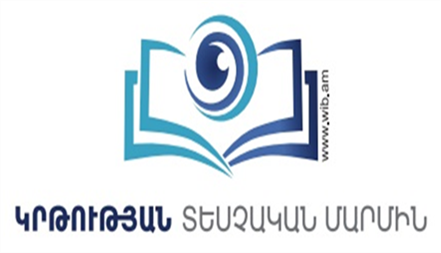 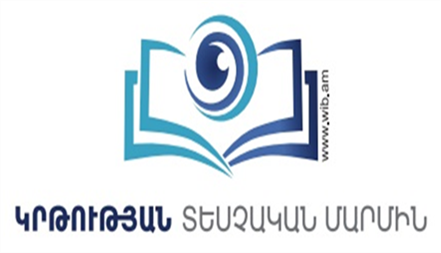 